Kildare County Childcare Committee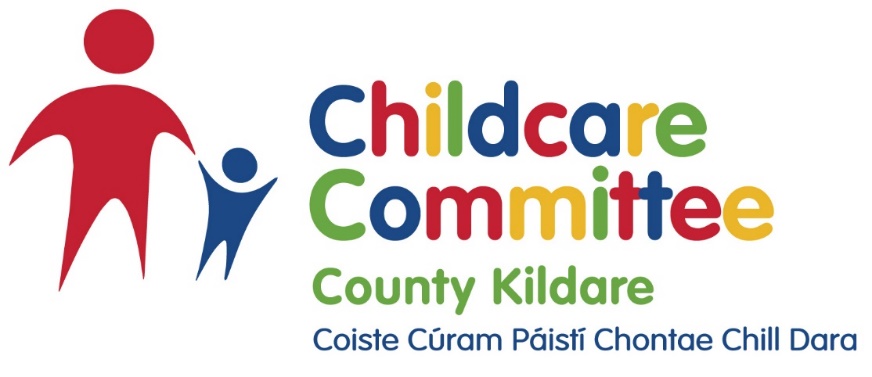 Applications are being sought from suitably qualified and experienced people for the role ofRegional Childminding Development OfficerFull-Time, Fixed term contract until 31st December 2022, this role may be extended subject to funding.Closing date for the receipt of applications is Wednesday 16th March. A full job specification and application form is available from www.kccc.ieCandidates will be short listed based on information supplied in their Application Form.Please send your completed application form, together with a covering letter to:Louise Finnegan, info@kccc.ieInterviews will be held (virtually) on 6th April 2022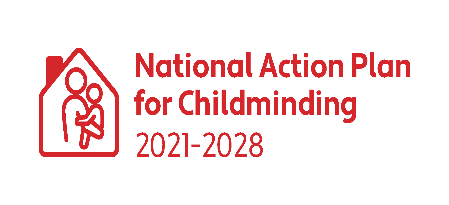 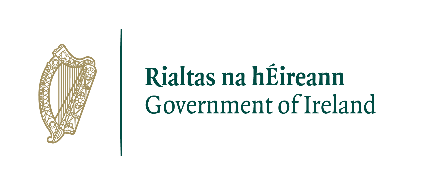 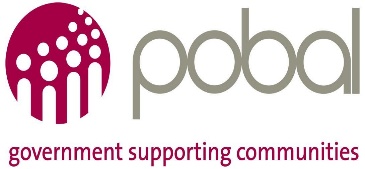 